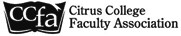 Representative Council Meeting Date:  November 16, 2022 	 	 	 	  	Hayden Hall and Zoom – 3 pm Call to Order- Senya Lubisich: Meeting called to order at 2:50pm by Senya Lubisich.Minutes: Jesus G. motioned to review and Gerhard P. seconded. Officer and Cabinet Reports President’s Report – Senya LubisichSenya addresses the email regarding benefits from L.Fowler.Senya clarified benefits for faculty at the BOT meeting. Senya received in writing from the District that whether or not you participated in the meeting, your benefits were and are not at risk. She clarifies there is NO penalty for not attending and the initial email from Lisa Fowler seemed disingenuous given we have never had an insurance audit. Paul asks if a letter can go out to faculty to let them know they do not need to go would be helpful.Brown says the intent is to clean up the District’s mess and CCFA wants to make clear that benefits are not at risk, but he problem is people are led to believe their benefits are in jeopardy -- including documentation to provide dependents which is outside of the norm. Senya asked Robert why the link was not presented to faculty in the first place and it is inappropriate. She confirmed that CCFA can write a letter of clarification. Denise asks if we can share the link. Senya says the plan is to write a letter but the link can be shared.Greg says he was required to create an account and register to make changes to benefits. Tasha asked if it truly is mandatory and got the impression today from Lisa it is. Denise shares that everyone who is interested in letting their areas know about accessing Benefits Bridge, to please access the updated instructions in the chat. Initial Proposal: The BOT approved the initial proposals at the November 16 meeting. She shares that she is grateful for all the faculty BOT attendance and committed to the contract process. The first meeting with the District will be at 9am next Tuesday. According to Brown, the CSEA also has a bargaining session on the same day. He also shares that the Association will be expecting to see an updated proposal on Tuesday. Contract Campaign: Contract committee on Zoom tomorrow before the Brew Night at 5pm. . 	CCA Conference: The CCA Winter conference is in February and asks if anyone would like information or training to reach out to Senya. Vice-President’s Report – Gerhard Peters  No report and no grievancesSecretary’s Report – Stephanie Yee No reportTreasurer’s Report – Dave RybaWe have not yet received our payment from CTA so our budget remains largely the same. We paid Michelle Plug for department meeting visits about $400.Bargaining Chair Report – Dave Brown  The District and CCFA sunshined proposals for a successor contract the BOT held a public hearing with no comments and took action to adopt it. Bargaining will formally be beginning October 22. The Contract Committee will be emailed to attend a Zoom meeting tomorrow, Tuesday and invites all who are interested into the deep dive of budget analysis and to provide a private email address.Senya asks that reps get the word out that all faculty are NOT required to have a 12 month pay cycle, and faculty can have an option to have a 12-month cycle. This is not a unilateral change but rather a change for faculty to opt into a 12 month pay cycle. Senya also shares that the Districts wants DEI brought into negotiations which is required by the state due to recent legislation. THEY DO NOT GET ANYTHING without a discussion of salary of first. Past President’s Report – Dave RybaNo reportSenate Liaison – John FincherNoneStanding Committee Reports  	1. Contract Committee – Dave Brown	See Bargaining Chair report 2. Grievance Committee – No Report 3. Political Action Committee – John Fincher/Gerhard PetersNo Report	 4. Benefits Committee– Terry MilesNo Report  5. Newsletter Committee - Stephanie Yee No Report 6. Membership Engagement Committee- Vacant 7. Budget Committee-Dave RybaNo ReportAd Hoc Committee ReportsOld BusinessNew BusinessVIII. Public ForumIX. Adjourn  3:56pmOfficersSenya Lubisich, President (P)Gerhard Peters, Vice President (P)Stephanie Yee, Secretary (P)Dave Ryba, Treasurer (P)Included on Executive Board Gordon McMillan, At-Large Representative (P)Denise Kaisler, At-Large Representative (P)Paul Swatzel, At-Large Representative (P)Other LeadershipDave Brown, Bargaining Chair (P)John Fincher, CCFA/Senate Liaison (P)Dave Ryba, Past President (P)Michelle Plug, Engagement (P)RepresentativesMathematics                  (P) Ralph Tippins& Business                      (P) Jesus GutierrezHealth Sciences             (A ) Jennifer D'AmatoCareer/Technical           (P) Greg LippStudent Services           (P) Rafael Herrera                                         (A) Elizabeth CookVisual & Performing      (A) Cherie BrownArts      RepresentativesKinesiology               (P) Andrew WheelerLanguage Arts          (P) Elisabeth Garate                                    (P) Anna McGarryPhysical Sciences      (P) Denise KaislerSocial/Behavioral       (P) Gailynn WhiteSciences                       (P) Brianne Levine PetersNegotiations Team     (P) Stephanie YeeMembers                     (P) Jesus GutierrezTasha VanHorn, Gina Hogan, Nicole AryTasha VanHorn, Gina Hogan, Nicole Ary